La Corporación para el Desarrollo de las Artes, Ciencias e Industria Cinematográfica (PRFILM) tiene la tarea de fomentar el desarrollo económico de Puerto Rico, promoviendo una industria cinematográfica vigorosa. Promover y generar producciones fílmicas y crear más y mejores empleos en la clase artística y técnica de Puerto RicoDirectorio de PRFILMAlgunos de los servicios ofrecidos por la agencia son los siguientes:Fomentar el desarrollo económico de Puerto Rico, de modo que se promueva una industria cinematográfica autosuficiente y de excelencia. Promover y generar producciones dirigidas al mercado local e internacional. Administrar de forma eficiente y de manera empresarial el Fondo para la Industria Cinematográfica.Se encarga de la distribución de material promocional, para el desarrollo de proyectos cinematográficos en Puerto Rico.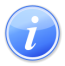 Descripción del Servicio 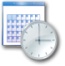 Lugar y Horario de Servicio 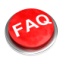 Preguntas Frecuentes